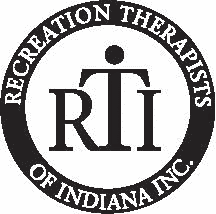 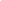 Speakers will be offered a discounted conference registration rate. Speakers will be responsible for their own lodging, transportation, CEU’s, handouts and registration.  It is requested that speakers provide 50 copies of their session handouts.  Please send the following information to RTI:TITLE OF SESSION			20 words or lessSPEAKER QUALIFICATIONS       	Please include a brief bio and resume for each speaker. Please include information on current position and qualifications to present topic(s) listed. Bios are intended to demonstrate speaker competency on the topic, not to detail work history.  Bios should not exceed one page per speaker.SESSION DESCRIPTION 	Limit 30 words. If your proposal is accepted, this will be inserted into the program to describe your session.LEARNING OUTCOMES			Please state learning outcomes for each session in measurable terms.Example:  Participants will be able to verbally identify at least three critical issues facing healthcare.SESSION OUTLINE	Please be brief yet descriptive. ATRA must have a detailed session outline in order to determine the number of CEUs to assign.  MODE OF PRESENTATION	Please indicate whether the session will be lecture, discussion, interactive, panel, etc.JOB ANALYSIS CODE			A code must be assigned to each conference session.				Foundational Knowledge (FKW)                  Practice of TR/RT (PTR)                                                                                        				  	Organization of TR/RT Service (ORG)            			Advancement of the Profession (ADV)SESSION LENGTH			60 minutes or 90 minutes AUDIOVISUAL EQUIPMENT:	We will provide a computer and LCD projector. If you need additional equipment, please list it here so that we can make sure to be able to accommodate you, but you will be required to bring any additional equipment needed. *Please make sure that RT or TR is in both the title and description in order to be considered for approval from ATRAThis is the second call for presentation proposals. Please submit your proposal and required information as a Microsoft Word attachment via email to recreationtherapistsofindiana@gmail.com by , December 17, 2021 to receive full consideration.Thank you!   